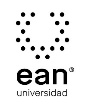 FICHA TÉCNICA DE CONSTRUCCIÓN DEL ÍTEMFICHA TÉCNICA DE CONSTRUCCIÓN DEL ÍTEMNo. Ítem: 1No. Ítem: 1No. Ítem: 1DATOS DEL ÍTEMDATOS DEL ÍTEMDATOS DEL AUTORPrograma académico: Administración de Empresas y EconomíaPrograma académico: Administración de Empresas y EconomíaPrueba: Desarrollo de Productos FinancierosPrueba: Desarrollo de Productos FinancierosPrueba: Desarrollo de Productos FinancierosPrueba: Desarrollo de Productos FinancierosPrueba: Desarrollo de Productos FinancierosPrueba: Desarrollo de Productos FinancierosÍTEM: COMPETENCIA ESPECÍFICA, CONTEXTO, ENUNCIADO Y OPCIONES DE RESPUESTAÍTEM: COMPETENCIA ESPECÍFICA, CONTEXTO, ENUNCIADO Y OPCIONES DE RESPUESTAÍTEM: COMPETENCIA ESPECÍFICA, CONTEXTO, ENUNCIADO Y OPCIONES DE RESPUESTACompetencia específica señalada en el syllabus, que evalúa este ítem:1.Identifica, de manera clara, la estructura del sistema financiero, sus divisiones y las posibilidades que cada división genera. 2.Identifica, de manera clara, la estructura del sistema financiero colombiano, sus divisiones y las posibilidades que cada división genera. 3.Identifica quienes son los actores financieros para el diseño de los diferentes productos. 4. Identifica aspectos tecnológicos en las inherentes a los productos financieros vigentes, su uso, sus posibilidades y sus connotaciones contractuales desde el punto de vista empresarial. 5.Identifica aspectos tecnológicos en las inherentes a los productos financieros vigentes, su uso, sus posibilidades y sus connotaciones contractuales desde el punto de vista empresarial.Competencia específica señalada en el syllabus, que evalúa este ítem:1.Identifica, de manera clara, la estructura del sistema financiero, sus divisiones y las posibilidades que cada división genera. 2.Identifica, de manera clara, la estructura del sistema financiero colombiano, sus divisiones y las posibilidades que cada división genera. 3.Identifica quienes son los actores financieros para el diseño de los diferentes productos. 4. Identifica aspectos tecnológicos en las inherentes a los productos financieros vigentes, su uso, sus posibilidades y sus connotaciones contractuales desde el punto de vista empresarial. 5.Identifica aspectos tecnológicos en las inherentes a los productos financieros vigentes, su uso, sus posibilidades y sus connotaciones contractuales desde el punto de vista empresarial.Competencia específica señalada en el syllabus, que evalúa este ítem:1.Identifica, de manera clara, la estructura del sistema financiero, sus divisiones y las posibilidades que cada división genera. 2.Identifica, de manera clara, la estructura del sistema financiero colombiano, sus divisiones y las posibilidades que cada división genera. 3.Identifica quienes son los actores financieros para el diseño de los diferentes productos. 4. Identifica aspectos tecnológicos en las inherentes a los productos financieros vigentes, su uso, sus posibilidades y sus connotaciones contractuales desde el punto de vista empresarial. 5.Identifica aspectos tecnológicos en las inherentes a los productos financieros vigentes, su uso, sus posibilidades y sus connotaciones contractuales desde el punto de vista empresarial.CONTEXTO - Caso - situación problémica:Oleoductos Nacionales S.A.S es una firma local que se dedica a la construcción, mantenimiento y operación de obras civiles para el sector de hidrocarburos. Recientemente le fue adjudicado por Ecopetrol, la construcción y mantenimiento de un tramo del Oleoducto Caño Limón – Coveñas. El monto total del contrato es de $2.000 millones, de los cuales Ecopetrol girará un anticipo del 10% y el restante, pagos por actas de obra de acuerdo con los hitos del proyecto. Se determinaron 6 pagos por $300 millones bimensualmente. El anticipo de $200 millones no es suficiente para cubrir las necesidades de capital de trabajo del proyecto. Usted es el Gerente del Banco que tiene la cuenta de Oleoductos Nacionales S.A.S. Al respecto ¿Qué le recomendaría a la compañía para solucionar la brecha de liquidez?CONTEXTO - Caso - situación problémica:Oleoductos Nacionales S.A.S es una firma local que se dedica a la construcción, mantenimiento y operación de obras civiles para el sector de hidrocarburos. Recientemente le fue adjudicado por Ecopetrol, la construcción y mantenimiento de un tramo del Oleoducto Caño Limón – Coveñas. El monto total del contrato es de $2.000 millones, de los cuales Ecopetrol girará un anticipo del 10% y el restante, pagos por actas de obra de acuerdo con los hitos del proyecto. Se determinaron 6 pagos por $300 millones bimensualmente. El anticipo de $200 millones no es suficiente para cubrir las necesidades de capital de trabajo del proyecto. Usted es el Gerente del Banco que tiene la cuenta de Oleoductos Nacionales S.A.S. Al respecto ¿Qué le recomendaría a la compañía para solucionar la brecha de liquidez?CONTEXTO - Caso - situación problémica:Oleoductos Nacionales S.A.S es una firma local que se dedica a la construcción, mantenimiento y operación de obras civiles para el sector de hidrocarburos. Recientemente le fue adjudicado por Ecopetrol, la construcción y mantenimiento de un tramo del Oleoducto Caño Limón – Coveñas. El monto total del contrato es de $2.000 millones, de los cuales Ecopetrol girará un anticipo del 10% y el restante, pagos por actas de obra de acuerdo con los hitos del proyecto. Se determinaron 6 pagos por $300 millones bimensualmente. El anticipo de $200 millones no es suficiente para cubrir las necesidades de capital de trabajo del proyecto. Usted es el Gerente del Banco que tiene la cuenta de Oleoductos Nacionales S.A.S. Al respecto ¿Qué le recomendaría a la compañía para solucionar la brecha de liquidez?ENUNCIADO:Su recomendación será la siguiente:ENUNCIADO:Su recomendación será la siguiente:ENUNCIADO:Su recomendación será la siguiente:Opciones de respuesta
a. Reunirse con Ecopetrol y presentar los requerimientos de recursos del contrato, solicitando un incremento del anticipo en un 25%, es decir a $500 millones.b. Hacer uso del sobregiro aprobado por el Banco por $300 millones, de manera que se cubra bimensualmente con el pago de cada acta de obra.c. Implementar el esquema de descuento de facturas o factoring, con el propósito de descontar cada acta de obra 60 días antes del pago.d. Tomar un crédito Finagro para capital de trabajo, de manera que se cuente con los recursos disponibles para ejecutar el contrato.Opciones de respuesta
a. Reunirse con Ecopetrol y presentar los requerimientos de recursos del contrato, solicitando un incremento del anticipo en un 25%, es decir a $500 millones.b. Hacer uso del sobregiro aprobado por el Banco por $300 millones, de manera que se cubra bimensualmente con el pago de cada acta de obra.c. Implementar el esquema de descuento de facturas o factoring, con el propósito de descontar cada acta de obra 60 días antes del pago.d. Tomar un crédito Finagro para capital de trabajo, de manera que se cuente con los recursos disponibles para ejecutar el contrato.Opciones de respuesta
a. Reunirse con Ecopetrol y presentar los requerimientos de recursos del contrato, solicitando un incremento del anticipo en un 25%, es decir a $500 millones.b. Hacer uso del sobregiro aprobado por el Banco por $300 millones, de manera que se cubra bimensualmente con el pago de cada acta de obra.c. Implementar el esquema de descuento de facturas o factoring, con el propósito de descontar cada acta de obra 60 días antes del pago.d. Tomar un crédito Finagro para capital de trabajo, de manera que se cuente con los recursos disponibles para ejecutar el contrato.Opciones de respuesta
a. Reunirse con Ecopetrol y presentar los requerimientos de recursos del contrato, solicitando un incremento del anticipo en un 25%, es decir a $500 millones.b. Hacer uso del sobregiro aprobado por el Banco por $300 millones, de manera que se cubra bimensualmente con el pago de cada acta de obra.c. Implementar el esquema de descuento de facturas o factoring, con el propósito de descontar cada acta de obra 60 días antes del pago.d. Tomar un crédito Finagro para capital de trabajo, de manera que se cuente con los recursos disponibles para ejecutar el contrato.Opciones de respuesta
a. Reunirse con Ecopetrol y presentar los requerimientos de recursos del contrato, solicitando un incremento del anticipo en un 25%, es decir a $500 millones.b. Hacer uso del sobregiro aprobado por el Banco por $300 millones, de manera que se cubra bimensualmente con el pago de cada acta de obra.c. Implementar el esquema de descuento de facturas o factoring, con el propósito de descontar cada acta de obra 60 días antes del pago.d. Tomar un crédito Finagro para capital de trabajo, de manera que se cuente con los recursos disponibles para ejecutar el contrato.Opciones de respuesta
a. Reunirse con Ecopetrol y presentar los requerimientos de recursos del contrato, solicitando un incremento del anticipo en un 25%, es decir a $500 millones.b. Hacer uso del sobregiro aprobado por el Banco por $300 millones, de manera que se cubra bimensualmente con el pago de cada acta de obra.c. Implementar el esquema de descuento de facturas o factoring, con el propósito de descontar cada acta de obra 60 días antes del pago.d. Tomar un crédito Finagro para capital de trabajo, de manera que se cuente con los recursos disponibles para ejecutar el contrato.Opciones de respuesta
a. Reunirse con Ecopetrol y presentar los requerimientos de recursos del contrato, solicitando un incremento del anticipo en un 25%, es decir a $500 millones.b. Hacer uso del sobregiro aprobado por el Banco por $300 millones, de manera que se cubra bimensualmente con el pago de cada acta de obra.c. Implementar el esquema de descuento de facturas o factoring, con el propósito de descontar cada acta de obra 60 días antes del pago.d. Tomar un crédito Finagro para capital de trabajo, de manera que se cuente con los recursos disponibles para ejecutar el contrato.Opciones de respuesta
a. Reunirse con Ecopetrol y presentar los requerimientos de recursos del contrato, solicitando un incremento del anticipo en un 25%, es decir a $500 millones.b. Hacer uso del sobregiro aprobado por el Banco por $300 millones, de manera que se cubra bimensualmente con el pago de cada acta de obra.c. Implementar el esquema de descuento de facturas o factoring, con el propósito de descontar cada acta de obra 60 días antes del pago.d. Tomar un crédito Finagro para capital de trabajo, de manera que se cuente con los recursos disponibles para ejecutar el contrato.Opciones de respuesta
a. Reunirse con Ecopetrol y presentar los requerimientos de recursos del contrato, solicitando un incremento del anticipo en un 25%, es decir a $500 millones.b. Hacer uso del sobregiro aprobado por el Banco por $300 millones, de manera que se cubra bimensualmente con el pago de cada acta de obra.c. Implementar el esquema de descuento de facturas o factoring, con el propósito de descontar cada acta de obra 60 días antes del pago.d. Tomar un crédito Finagro para capital de trabajo, de manera que se cuente con los recursos disponibles para ejecutar el contrato.JUSTIFICACIÓN DE OPCIONES DE RESPUESTAJUSTIFICACIÓN DE OPCIONES DE RESPUESTAJUSTIFICACIÓN DE OPCIONES DE RESPUESTAPor qué NO es a: No corresponde a los términos pactados inicialmente en el contrato, Ecopetrol no va a modificar el monto del anticipo.Por qué NO es a: No corresponde a los términos pactados inicialmente en el contrato, Ecopetrol no va a modificar el monto del anticipo.Por qué NO es a: No corresponde a los términos pactados inicialmente en el contrato, Ecopetrol no va a modificar el monto del anticipo.Por qué NO es b: Un proyecto con un plazo de 12 meses no debe ser financiado con una fuente de 30 días, como corresponde al sobregiro bancario.Por qué NO es b: Un proyecto con un plazo de 12 meses no debe ser financiado con una fuente de 30 días, como corresponde al sobregiro bancario.Por qué NO es b: Un proyecto con un plazo de 12 meses no debe ser financiado con una fuente de 30 días, como corresponde al sobregiro bancario.Por qué NO es d: Las líneas de crédito a través de Finangro financian las actividades agropecuarias y del sector rural, que no corresponde a la operación de la compañía.Por qué NO es d: Las líneas de crédito a través de Finangro financian las actividades agropecuarias y del sector rural, que no corresponde a la operación de la compañía.Por qué NO es d: Las líneas de crédito a través de Finangro financian las actividades agropecuarias y del sector rural, que no corresponde a la operación de la compañía.CLAVE Y JUSTIFICACIÓN.
La clave es c PORQUE Ecopetrol como fuente de pago de las actas de obra se considera como un buen pagador de manera que un Banco estará en disposición de descontar las facturas, anticipando los recursos para la compañía.CLAVE Y JUSTIFICACIÓN.
La clave es c PORQUE Ecopetrol como fuente de pago de las actas de obra se considera como un buen pagador de manera que un Banco estará en disposición de descontar las facturas, anticipando los recursos para la compañía.CLAVE Y JUSTIFICACIÓN.
La clave es c PORQUE Ecopetrol como fuente de pago de las actas de obra se considera como un buen pagador de manera que un Banco estará en disposición de descontar las facturas, anticipando los recursos para la compañía.ESPECIFICACIONES DE DISEÑO: DIBUJOS, ECUACIONES Y / O GRÁFICOS:ESPECIFICACIONES DE DISEÑO: DIBUJOS, ECUACIONES Y / O GRÁFICOS:ESPECIFICACIONES DE DISEÑO: DIBUJOS, ECUACIONES Y / O GRÁFICOS:FICHA TÉCNICA DE CONSTRUCCIÓN DEL ÍTEMFICHA TÉCNICA DE CONSTRUCCIÓN DEL ÍTEMNo. Ítem: 2No. Ítem: 2No. Ítem: 2DATOS DEL ÍTEMDATOS DEL ÍTEMDATOS DEL AUTORPrograma académico: Administración de Empresas y EconomíaPrograma académico: Administración de Empresas y EconomíaPrueba: Desarrollo de Productos FinancierosPrueba: Desarrollo de Productos FinancierosPrueba: Desarrollo de Productos FinancierosPrueba: Desarrollo de Productos FinancierosPrueba: Desarrollo de Productos FinancierosPrueba: Desarrollo de Productos FinancierosÍTEM: COMPETENCIA ESPECÍFICA, CONTEXTO, ENUNCIADO Y OPCIONES DE RESPUESTAÍTEM: COMPETENCIA ESPECÍFICA, CONTEXTO, ENUNCIADO Y OPCIONES DE RESPUESTAÍTEM: COMPETENCIA ESPECÍFICA, CONTEXTO, ENUNCIADO Y OPCIONES DE RESPUESTACompetencia específica señalada en el syllabus, que evalúa este ítem:1.Identifica, de manera clara, la estructura del sistema financiero, sus divisiones y las posibilidades que cada división genera. 2.Identifica, de manera clara, la estructura del sistema financiero colombiano, sus divisiones y las posibilidades que cada división genera. 3.Identifica quienes son los actores financieros para el diseño de los diferentes productos. 4. Identifica aspectos tecnológicos en las inherentes a los productos financieros vigentes, su uso, sus posibilidades y sus connotaciones contractuales desde el punto de vista empresarial. 5.Identifica aspectos tecnológicos en las inherentes a los productos financieros vigentes, su uso, sus posibilidades y sus connotaciones contractuales desde el punto de vista empresarial.Competencia específica señalada en el syllabus, que evalúa este ítem:1.Identifica, de manera clara, la estructura del sistema financiero, sus divisiones y las posibilidades que cada división genera. 2.Identifica, de manera clara, la estructura del sistema financiero colombiano, sus divisiones y las posibilidades que cada división genera. 3.Identifica quienes son los actores financieros para el diseño de los diferentes productos. 4. Identifica aspectos tecnológicos en las inherentes a los productos financieros vigentes, su uso, sus posibilidades y sus connotaciones contractuales desde el punto de vista empresarial. 5.Identifica aspectos tecnológicos en las inherentes a los productos financieros vigentes, su uso, sus posibilidades y sus connotaciones contractuales desde el punto de vista empresarial.Competencia específica señalada en el syllabus, que evalúa este ítem:1.Identifica, de manera clara, la estructura del sistema financiero, sus divisiones y las posibilidades que cada división genera. 2.Identifica, de manera clara, la estructura del sistema financiero colombiano, sus divisiones y las posibilidades que cada división genera. 3.Identifica quienes son los actores financieros para el diseño de los diferentes productos. 4. Identifica aspectos tecnológicos en las inherentes a los productos financieros vigentes, su uso, sus posibilidades y sus connotaciones contractuales desde el punto de vista empresarial. 5.Identifica aspectos tecnológicos en las inherentes a los productos financieros vigentes, su uso, sus posibilidades y sus connotaciones contractuales desde el punto de vista empresarial.CONTEXTO - Caso - situación problémica:Agroquímicos S.A. se dedica al desarrollo y comercialización de insumos para el sector agropecuario. Actualmente desarrollan la vacuna contra la fiebre aftosa, la cual comercializan al interior e internacionalmente, principalmente en Argentina y Paraguay. La junta directiva del pasado mes, aprobó el proyecto de ampliación de la planta de bioseguridad, inversión que requiere recursos por $1.200 millones, de los cuáles los accionistas aportarán un 40% y el monto restante será financiado con crédito bancario a largo plazo. Los retornos de la inversión se recibirán semestralmente a partir del primer año. ¿Cuáles serían las condiciones de crédito que se ajustan a la operación y que serán planteadas al banco financiador?CONTEXTO - Caso - situación problémica:Agroquímicos S.A. se dedica al desarrollo y comercialización de insumos para el sector agropecuario. Actualmente desarrollan la vacuna contra la fiebre aftosa, la cual comercializan al interior e internacionalmente, principalmente en Argentina y Paraguay. La junta directiva del pasado mes, aprobó el proyecto de ampliación de la planta de bioseguridad, inversión que requiere recursos por $1.200 millones, de los cuáles los accionistas aportarán un 40% y el monto restante será financiado con crédito bancario a largo plazo. Los retornos de la inversión se recibirán semestralmente a partir del primer año. ¿Cuáles serían las condiciones de crédito que se ajustan a la operación y que serán planteadas al banco financiador?CONTEXTO - Caso - situación problémica:Agroquímicos S.A. se dedica al desarrollo y comercialización de insumos para el sector agropecuario. Actualmente desarrollan la vacuna contra la fiebre aftosa, la cual comercializan al interior e internacionalmente, principalmente en Argentina y Paraguay. La junta directiva del pasado mes, aprobó el proyecto de ampliación de la planta de bioseguridad, inversión que requiere recursos por $1.200 millones, de los cuáles los accionistas aportarán un 40% y el monto restante será financiado con crédito bancario a largo plazo. Los retornos de la inversión se recibirán semestralmente a partir del primer año. ¿Cuáles serían las condiciones de crédito que se ajustan a la operación y que serán planteadas al banco financiador?ENUNCIADO:Como Consultor Financiero se le solicita presentar la propuesta al Banco, la cual será:ENUNCIADO:Como Consultor Financiero se le solicita presentar la propuesta al Banco, la cual será:ENUNCIADO:Como Consultor Financiero se le solicita presentar la propuesta al Banco, la cual será:Opciones de respuesta
a. Crédito Findeter, con 12 meses de período de gracia, amortización a capital e intereses semestralmente, plazo total 5 años, con posibilidad de prepago.b. Crédito de cartera ordinaria, con 18 meses de período de gracia, amortización a capital e intereses semestralmente, plazo total 5 años, con posibilidad de prepago. c. Crédito de tesorería, con 12 meses de gracia, amortización a capital e intereses semestralmente, plazo total 5 años, con posibilidad de prepago. d. Crédito rotativo, con 180 días de plazo, amortización a capital e intereses semestralmente, plazo total 5 años, con posibilidad de prepago.Opciones de respuesta
a. Crédito Findeter, con 12 meses de período de gracia, amortización a capital e intereses semestralmente, plazo total 5 años, con posibilidad de prepago.b. Crédito de cartera ordinaria, con 18 meses de período de gracia, amortización a capital e intereses semestralmente, plazo total 5 años, con posibilidad de prepago. c. Crédito de tesorería, con 12 meses de gracia, amortización a capital e intereses semestralmente, plazo total 5 años, con posibilidad de prepago. d. Crédito rotativo, con 180 días de plazo, amortización a capital e intereses semestralmente, plazo total 5 años, con posibilidad de prepago.Opciones de respuesta
a. Crédito Findeter, con 12 meses de período de gracia, amortización a capital e intereses semestralmente, plazo total 5 años, con posibilidad de prepago.b. Crédito de cartera ordinaria, con 18 meses de período de gracia, amortización a capital e intereses semestralmente, plazo total 5 años, con posibilidad de prepago. c. Crédito de tesorería, con 12 meses de gracia, amortización a capital e intereses semestralmente, plazo total 5 años, con posibilidad de prepago. d. Crédito rotativo, con 180 días de plazo, amortización a capital e intereses semestralmente, plazo total 5 años, con posibilidad de prepago.Opciones de respuesta
a. Crédito Findeter, con 12 meses de período de gracia, amortización a capital e intereses semestralmente, plazo total 5 años, con posibilidad de prepago.b. Crédito de cartera ordinaria, con 18 meses de período de gracia, amortización a capital e intereses semestralmente, plazo total 5 años, con posibilidad de prepago. c. Crédito de tesorería, con 12 meses de gracia, amortización a capital e intereses semestralmente, plazo total 5 años, con posibilidad de prepago. d. Crédito rotativo, con 180 días de plazo, amortización a capital e intereses semestralmente, plazo total 5 años, con posibilidad de prepago.Opciones de respuesta
a. Crédito Findeter, con 12 meses de período de gracia, amortización a capital e intereses semestralmente, plazo total 5 años, con posibilidad de prepago.b. Crédito de cartera ordinaria, con 18 meses de período de gracia, amortización a capital e intereses semestralmente, plazo total 5 años, con posibilidad de prepago. c. Crédito de tesorería, con 12 meses de gracia, amortización a capital e intereses semestralmente, plazo total 5 años, con posibilidad de prepago. d. Crédito rotativo, con 180 días de plazo, amortización a capital e intereses semestralmente, plazo total 5 años, con posibilidad de prepago.Opciones de respuesta
a. Crédito Findeter, con 12 meses de período de gracia, amortización a capital e intereses semestralmente, plazo total 5 años, con posibilidad de prepago.b. Crédito de cartera ordinaria, con 18 meses de período de gracia, amortización a capital e intereses semestralmente, plazo total 5 años, con posibilidad de prepago. c. Crédito de tesorería, con 12 meses de gracia, amortización a capital e intereses semestralmente, plazo total 5 años, con posibilidad de prepago. d. Crédito rotativo, con 180 días de plazo, amortización a capital e intereses semestralmente, plazo total 5 años, con posibilidad de prepago.Opciones de respuesta
a. Crédito Findeter, con 12 meses de período de gracia, amortización a capital e intereses semestralmente, plazo total 5 años, con posibilidad de prepago.b. Crédito de cartera ordinaria, con 18 meses de período de gracia, amortización a capital e intereses semestralmente, plazo total 5 años, con posibilidad de prepago. c. Crédito de tesorería, con 12 meses de gracia, amortización a capital e intereses semestralmente, plazo total 5 años, con posibilidad de prepago. d. Crédito rotativo, con 180 días de plazo, amortización a capital e intereses semestralmente, plazo total 5 años, con posibilidad de prepago.Opciones de respuesta
a. Crédito Findeter, con 12 meses de período de gracia, amortización a capital e intereses semestralmente, plazo total 5 años, con posibilidad de prepago.b. Crédito de cartera ordinaria, con 18 meses de período de gracia, amortización a capital e intereses semestralmente, plazo total 5 años, con posibilidad de prepago. c. Crédito de tesorería, con 12 meses de gracia, amortización a capital e intereses semestralmente, plazo total 5 años, con posibilidad de prepago. d. Crédito rotativo, con 180 días de plazo, amortización a capital e intereses semestralmente, plazo total 5 años, con posibilidad de prepago.Opciones de respuesta
a. Crédito Findeter, con 12 meses de período de gracia, amortización a capital e intereses semestralmente, plazo total 5 años, con posibilidad de prepago.b. Crédito de cartera ordinaria, con 18 meses de período de gracia, amortización a capital e intereses semestralmente, plazo total 5 años, con posibilidad de prepago. c. Crédito de tesorería, con 12 meses de gracia, amortización a capital e intereses semestralmente, plazo total 5 años, con posibilidad de prepago. d. Crédito rotativo, con 180 días de plazo, amortización a capital e intereses semestralmente, plazo total 5 años, con posibilidad de prepago.JUSTIFICACIÓN DE OPCIONES DE RESPUESTAJUSTIFICACIÓN DE OPCIONES DE RESPUESTAJUSTIFICACIÓN DE OPCIONES DE RESPUESTAPor qué NO a: porque la línea Findeter se destina a la ejecución de programas, proyectos o inversiones que generen desarrollo local, regional o nacional; por otra parte, se requiere un período de gracia de 18 meses de acuerdo con la proyección de ingresos.Por qué NO a: porque la línea Findeter se destina a la ejecución de programas, proyectos o inversiones que generen desarrollo local, regional o nacional; por otra parte, se requiere un período de gracia de 18 meses de acuerdo con la proyección de ingresos.Por qué NO a: porque la línea Findeter se destina a la ejecución de programas, proyectos o inversiones que generen desarrollo local, regional o nacional; por otra parte, se requiere un período de gracia de 18 meses de acuerdo con la proyección de ingresos.Por qué NO es c: porque el crédito de tesorería es de corto plazo y se destina a financiamiento del capital de trabajo, no de proyectos de inversión.Por qué NO es c: porque el crédito de tesorería es de corto plazo y se destina a financiamiento del capital de trabajo, no de proyectos de inversión.Por qué NO es c: porque el crédito de tesorería es de corto plazo y se destina a financiamiento del capital de trabajo, no de proyectos de inversión.Por qué NO es d: porque un crédito rotativo no es el esquema adecuado de financiación de un proyecto, y no podría tener un plazo de 5 años. Se utiliza para financiar las necesidades de corto plazo de la compañía.Por qué NO es d: porque un crédito rotativo no es el esquema adecuado de financiación de un proyecto, y no podría tener un plazo de 5 años. Se utiliza para financiar las necesidades de corto plazo de la compañía.Por qué NO es d: porque un crédito rotativo no es el esquema adecuado de financiación de un proyecto, y no podría tener un plazo de 5 años. Se utiliza para financiar las necesidades de corto plazo de la compañía.CLAVE Y JUSTIFICACIÓN.La clave es b PORQUE el crédito de cartera ordinaria, con 18 meses de período de gracia, amortización a capital e intereses semestralmente, plazo total 5 años, con posibilidad de prepago, se ajusta al flujo de caja proyectado para la inversión.CLAVE Y JUSTIFICACIÓN.La clave es b PORQUE el crédito de cartera ordinaria, con 18 meses de período de gracia, amortización a capital e intereses semestralmente, plazo total 5 años, con posibilidad de prepago, se ajusta al flujo de caja proyectado para la inversión.CLAVE Y JUSTIFICACIÓN.La clave es b PORQUE el crédito de cartera ordinaria, con 18 meses de período de gracia, amortización a capital e intereses semestralmente, plazo total 5 años, con posibilidad de prepago, se ajusta al flujo de caja proyectado para la inversión.ESPECIFICACIONES DE DISEÑO: DIBUJOS, ECUACIONES Y / O GRÁFICOS:ESPECIFICACIONES DE DISEÑO: DIBUJOS, ECUACIONES Y / O GRÁFICOS:ESPECIFICACIONES DE DISEÑO: DIBUJOS, ECUACIONES Y / O GRÁFICOS:FICHA TÉCNICA DE CONSTRUCCIÓN DEL ÍTEMFICHA TÉCNICA DE CONSTRUCCIÓN DEL ÍTEMNo. Ítem: 3No. Ítem: 3No. Ítem: 3DATOS DEL ÍTEMDATOS DEL ÍTEMDATOS DEL AUTORPrograma académico: Administración de Empresas y EconomíaPrograma académico: Administración de Empresas y EconomíaPrueba: Desarrollo de Productos FinancierosPrueba: Desarrollo de Productos FinancierosPrueba: Desarrollo de Productos FinancierosPrueba: Desarrollo de Productos FinancierosPrueba: Desarrollo de Productos FinancierosPrueba: Desarrollo de Productos FinancierosÍTEM: COMPETENCIA ESPECÍFICA, CONTEXTO, ENUNCIADO Y OPCIONES DE RESPUESTAÍTEM: COMPETENCIA ESPECÍFICA, CONTEXTO, ENUNCIADO Y OPCIONES DE RESPUESTAÍTEM: COMPETENCIA ESPECÍFICA, CONTEXTO, ENUNCIADO Y OPCIONES DE RESPUESTACompetencia específica señalada en el syllabus, que evalúa este ítem:1.Identifica, de manera clara, la estructura del sistema financiero, sus divisiones y las posibilidades que cada división genera. 2.Identifica, de manera clara, la estructura del sistema financiero colombiano, sus divisiones y las posibilidades que cada división genera. 3.Identifica quienes son los actores financieros para el diseño de los diferentes productos. 4. Identifica aspectos tecnológicos en las inherentes a los productos financieros vigentes, su uso, sus posibilidades y sus connotaciones contractuales desde el punto de vista empresarial. 5.Identifica aspectos tecnológicos en las inherentes a los productos financieros vigentes, su uso, sus posibilidades y sus connotaciones contractuales desde el punto de vista empresarial.Competencia específica señalada en el syllabus, que evalúa este ítem:1.Identifica, de manera clara, la estructura del sistema financiero, sus divisiones y las posibilidades que cada división genera. 2.Identifica, de manera clara, la estructura del sistema financiero colombiano, sus divisiones y las posibilidades que cada división genera. 3.Identifica quienes son los actores financieros para el diseño de los diferentes productos. 4. Identifica aspectos tecnológicos en las inherentes a los productos financieros vigentes, su uso, sus posibilidades y sus connotaciones contractuales desde el punto de vista empresarial. 5.Identifica aspectos tecnológicos en las inherentes a los productos financieros vigentes, su uso, sus posibilidades y sus connotaciones contractuales desde el punto de vista empresarial.Competencia específica señalada en el syllabus, que evalúa este ítem:1.Identifica, de manera clara, la estructura del sistema financiero, sus divisiones y las posibilidades que cada división genera. 2.Identifica, de manera clara, la estructura del sistema financiero colombiano, sus divisiones y las posibilidades que cada división genera. 3.Identifica quienes son los actores financieros para el diseño de los diferentes productos. 4. Identifica aspectos tecnológicos en las inherentes a los productos financieros vigentes, su uso, sus posibilidades y sus connotaciones contractuales desde el punto de vista empresarial. 5.Identifica aspectos tecnológicos en las inherentes a los productos financieros vigentes, su uso, sus posibilidades y sus connotaciones contractuales desde el punto de vista empresarial.CONTEXTO - Caso - situación problémica:Living Good es una tienda de artículos deportivos inglesa, que entró al país hace menos de diez meses con presencia en Bogotá y con un plan de expansión agresivo en ciudades principales como Medellín, Cali, Bucaramanga, Barranquilla y Cartagena. La compañía ha logrado introducirse en otros mercados latinoamericanos con gran éxito. Infortunadamente, la expedición de la información contable cuenta con un retraso de un mes, en razón a que la Tesorera debe esperar el extracto para hacer la conciliación y posteriormente generar el proceso contable. Se le ha solicitado presentar una solución a la situación descrita, ¿Qué le propondría a la Tesorera?CONTEXTO - Caso - situación problémica:Living Good es una tienda de artículos deportivos inglesa, que entró al país hace menos de diez meses con presencia en Bogotá y con un plan de expansión agresivo en ciudades principales como Medellín, Cali, Bucaramanga, Barranquilla y Cartagena. La compañía ha logrado introducirse en otros mercados latinoamericanos con gran éxito. Infortunadamente, la expedición de la información contable cuenta con un retraso de un mes, en razón a que la Tesorera debe esperar el extracto para hacer la conciliación y posteriormente generar el proceso contable. Se le ha solicitado presentar una solución a la situación descrita, ¿Qué le propondría a la Tesorera?CONTEXTO - Caso - situación problémica:Living Good es una tienda de artículos deportivos inglesa, que entró al país hace menos de diez meses con presencia en Bogotá y con un plan de expansión agresivo en ciudades principales como Medellín, Cali, Bucaramanga, Barranquilla y Cartagena. La compañía ha logrado introducirse en otros mercados latinoamericanos con gran éxito. Infortunadamente, la expedición de la información contable cuenta con un retraso de un mes, en razón a que la Tesorera debe esperar el extracto para hacer la conciliación y posteriormente generar el proceso contable. Se le ha solicitado presentar una solución a la situación descrita, ¿Qué le propondría a la Tesorera?ENUNCIADO:Su propuesta a la Tesorera será la siguiente:ENUNCIADO:Su propuesta a la Tesorera será la siguiente:ENUNCIADO:Su propuesta a la Tesorera será la siguiente:Opciones de respuestaa. Pedir a sus clientes el envío de la consignación escaneada vía e-mail.b. Contratar con su banco local el servicio de terminal financiera en línea. c. Llevar a cabo el proceso de conciliación contable al finalizar el día.d. Solicitar a la sucursal un reporte del movimiento diario de la compañía.Opciones de respuestaa. Pedir a sus clientes el envío de la consignación escaneada vía e-mail.b. Contratar con su banco local el servicio de terminal financiera en línea. c. Llevar a cabo el proceso de conciliación contable al finalizar el día.d. Solicitar a la sucursal un reporte del movimiento diario de la compañía.Opciones de respuestaa. Pedir a sus clientes el envío de la consignación escaneada vía e-mail.b. Contratar con su banco local el servicio de terminal financiera en línea. c. Llevar a cabo el proceso de conciliación contable al finalizar el día.d. Solicitar a la sucursal un reporte del movimiento diario de la compañía.Opciones de respuestaa. Pedir a sus clientes el envío de la consignación escaneada vía e-mail.b. Contratar con su banco local el servicio de terminal financiera en línea. c. Llevar a cabo el proceso de conciliación contable al finalizar el día.d. Solicitar a la sucursal un reporte del movimiento diario de la compañía.Opciones de respuestaa. Pedir a sus clientes el envío de la consignación escaneada vía e-mail.b. Contratar con su banco local el servicio de terminal financiera en línea. c. Llevar a cabo el proceso de conciliación contable al finalizar el día.d. Solicitar a la sucursal un reporte del movimiento diario de la compañía.Opciones de respuestaa. Pedir a sus clientes el envío de la consignación escaneada vía e-mail.b. Contratar con su banco local el servicio de terminal financiera en línea. c. Llevar a cabo el proceso de conciliación contable al finalizar el día.d. Solicitar a la sucursal un reporte del movimiento diario de la compañía.Opciones de respuestaa. Pedir a sus clientes el envío de la consignación escaneada vía e-mail.b. Contratar con su banco local el servicio de terminal financiera en línea. c. Llevar a cabo el proceso de conciliación contable al finalizar el día.d. Solicitar a la sucursal un reporte del movimiento diario de la compañía.Opciones de respuestaa. Pedir a sus clientes el envío de la consignación escaneada vía e-mail.b. Contratar con su banco local el servicio de terminal financiera en línea. c. Llevar a cabo el proceso de conciliación contable al finalizar el día.d. Solicitar a la sucursal un reporte del movimiento diario de la compañía.Opciones de respuestaa. Pedir a sus clientes el envío de la consignación escaneada vía e-mail.b. Contratar con su banco local el servicio de terminal financiera en línea. c. Llevar a cabo el proceso de conciliación contable al finalizar el día.d. Solicitar a la sucursal un reporte del movimiento diario de la compañía.JUSTIFICACIÓN DE OPCIONES DE RESPUESTAJUSTIFICACIÓN DE OPCIONES DE RESPUESTAJUSTIFICACIÓN DE OPCIONES DE RESPUESTAPor qué NO es a: porque esta medida no es viable y deteriora el nivel de servicio prestado a los clientes de Living Good.Por qué NO es a: porque esta medida no es viable y deteriora el nivel de servicio prestado a los clientes de Living Good.Por qué NO es a: porque esta medida no es viable y deteriora el nivel de servicio prestado a los clientes de Living Good.Por qué NO es c: porque a pesar que intente efectuar la conciliación cada día, no cuenta con la información completa sobre el movimiento de la compañía.Por qué NO es c: porque a pesar que intente efectuar la conciliación cada día, no cuenta con la información completa sobre el movimiento de la compañía.Por qué NO es c: porque a pesar que intente efectuar la conciliación cada día, no cuenta con la información completa sobre el movimiento de la compañía.Por qué NO es d: porque el banco cuenta con otros mecanismos para suministrar la información a sus clientes, generaría costos operativos que el banco no está dispuesto a asumir.Por qué NO es d: porque el banco cuenta con otros mecanismos para suministrar la información a sus clientes, generaría costos operativos que el banco no está dispuesto a asumir.Por qué NO es d: porque el banco cuenta con otros mecanismos para suministrar la información a sus clientes, generaría costos operativos que el banco no está dispuesto a asumir.CLAVE Y JUSTIFICACIÓN.La clave es b PORQUE los bancos comerciales cuentan con el servicio de terminal financiera, vía internet, de manera que se cuenta con el movimiento bancario en tiempo real, facilitando los procesos contables y de manejo de la información de sus clientes.CLAVE Y JUSTIFICACIÓN.La clave es b PORQUE los bancos comerciales cuentan con el servicio de terminal financiera, vía internet, de manera que se cuenta con el movimiento bancario en tiempo real, facilitando los procesos contables y de manejo de la información de sus clientes.CLAVE Y JUSTIFICACIÓN.La clave es b PORQUE los bancos comerciales cuentan con el servicio de terminal financiera, vía internet, de manera que se cuenta con el movimiento bancario en tiempo real, facilitando los procesos contables y de manejo de la información de sus clientes.ESPECIFICACIONES DE DISEÑO: DIBUJOS, ECUACIONES Y / O GRÁFICOS:ESPECIFICACIONES DE DISEÑO: DIBUJOS, ECUACIONES Y / O GRÁFICOS:ESPECIFICACIONES DE DISEÑO: DIBUJOS, ECUACIONES Y / O GRÁFICOS:FICHA TÉCNICA DE CONSTRUCCIÓN DEL ÍTEMFICHA TÉCNICA DE CONSTRUCCIÓN DEL ÍTEMNo. Ítem: 4No. Ítem: 4No. Ítem: 4DATOS DEL ÍTEMDATOS DEL ÍTEMDATOS DEL AUTORPrograma académico: Administración de Empresas y EconomíaPrograma académico: Administración de Empresas y EconomíaPrueba: Desarrollo de Productos FinancierosPrueba: Desarrollo de Productos FinancierosPrueba: Desarrollo de Productos FinancierosPrueba: Desarrollo de Productos FinancierosPrueba: Desarrollo de Productos FinancierosPrueba: Desarrollo de Productos FinancierosÍTEM: COMPETENCIA ESPECÍFICA, CONTEXTO, ENUNCIADO Y OPCIONES DE RESPUESTAÍTEM: COMPETENCIA ESPECÍFICA, CONTEXTO, ENUNCIADO Y OPCIONES DE RESPUESTAÍTEM: COMPETENCIA ESPECÍFICA, CONTEXTO, ENUNCIADO Y OPCIONES DE RESPUESTACompetencia específica señalada en el syllabus, que evalúa este ítem:1.Identifica, de manera clara, la estructura del sistema financiero, sus divisiones y las posibilidades que cada división genera. 2.Identifica, de manera clara, la estructura del sistema financiero colombiano, sus divisiones y las posibilidades que cada división genera. 3.Identifica quienes son los actores financieros para el diseño de los diferentes productos. 4. Identifica aspectos tecnológicos en las inherentes a los productos financieros vigentes, su uso, sus posibilidades y sus connotaciones contractuales desde el punto de vista empresarial. 5.Identifica aspectos tecnológicos en las inherentes a los productos financieros vigentes, su uso, sus posibilidades y sus connotaciones contractuales desde el punto de vista empresarial.Competencia específica señalada en el syllabus, que evalúa este ítem:1.Identifica, de manera clara, la estructura del sistema financiero, sus divisiones y las posibilidades que cada división genera. 2.Identifica, de manera clara, la estructura del sistema financiero colombiano, sus divisiones y las posibilidades que cada división genera. 3.Identifica quienes son los actores financieros para el diseño de los diferentes productos. 4. Identifica aspectos tecnológicos en las inherentes a los productos financieros vigentes, su uso, sus posibilidades y sus connotaciones contractuales desde el punto de vista empresarial. 5.Identifica aspectos tecnológicos en las inherentes a los productos financieros vigentes, su uso, sus posibilidades y sus connotaciones contractuales desde el punto de vista empresarial.Competencia específica señalada en el syllabus, que evalúa este ítem:1.Identifica, de manera clara, la estructura del sistema financiero, sus divisiones y las posibilidades que cada división genera. 2.Identifica, de manera clara, la estructura del sistema financiero colombiano, sus divisiones y las posibilidades que cada división genera. 3.Identifica quienes son los actores financieros para el diseño de los diferentes productos. 4. Identifica aspectos tecnológicos en las inherentes a los productos financieros vigentes, su uso, sus posibilidades y sus connotaciones contractuales desde el punto de vista empresarial. 5.Identifica aspectos tecnológicos en las inherentes a los productos financieros vigentes, su uso, sus posibilidades y sus connotaciones contractuales desde el punto de vista empresarial.CONTEXTO - Caso - situación problémica:El servicio de aseo en la ciudad de Bogotá es cancelado por los ciudadanos junto con el servicio de acueducto y alcantarillado, de manera que una porción de la factura se destina al pago de los operadores que prestan el servicio de recolección y disposición de basuras. Con el propósito de darle transparencia al recaudo y disposición de los recursos a cada operador, así como los que se deriven del mandato del Distrito de Bogotá, se recomendó la implementación de un esquema fiduciario. Como experto en productos fiduciarios, ¿Qué tipo de fiducia recomendaría al Distrito de Bogotá?CONTEXTO - Caso - situación problémica:El servicio de aseo en la ciudad de Bogotá es cancelado por los ciudadanos junto con el servicio de acueducto y alcantarillado, de manera que una porción de la factura se destina al pago de los operadores que prestan el servicio de recolección y disposición de basuras. Con el propósito de darle transparencia al recaudo y disposición de los recursos a cada operador, así como los que se deriven del mandato del Distrito de Bogotá, se recomendó la implementación de un esquema fiduciario. Como experto en productos fiduciarios, ¿Qué tipo de fiducia recomendaría al Distrito de Bogotá?CONTEXTO - Caso - situación problémica:El servicio de aseo en la ciudad de Bogotá es cancelado por los ciudadanos junto con el servicio de acueducto y alcantarillado, de manera que una porción de la factura se destina al pago de los operadores que prestan el servicio de recolección y disposición de basuras. Con el propósito de darle transparencia al recaudo y disposición de los recursos a cada operador, así como los que se deriven del mandato del Distrito de Bogotá, se recomendó la implementación de un esquema fiduciario. Como experto en productos fiduciarios, ¿Qué tipo de fiducia recomendaría al Distrito de Bogotá?ENUNCIADO:Su recomendación será la siguiente:ENUNCIADO:Su recomendación será la siguiente:ENUNCIADO:Su recomendación será la siguiente:Opciones de respuestaa. Fiducia en garantía.b. Fiducia de administración y fuente de pago.c. Fiducia inmobiliaria.d. Fiducia de administración y pagos.Opciones de respuestaa. Fiducia en garantía.b. Fiducia de administración y fuente de pago.c. Fiducia inmobiliaria.d. Fiducia de administración y pagos.Opciones de respuestaa. Fiducia en garantía.b. Fiducia de administración y fuente de pago.c. Fiducia inmobiliaria.d. Fiducia de administración y pagos.Opciones de respuestaa. Fiducia en garantía.b. Fiducia de administración y fuente de pago.c. Fiducia inmobiliaria.d. Fiducia de administración y pagos.Opciones de respuestaa. Fiducia en garantía.b. Fiducia de administración y fuente de pago.c. Fiducia inmobiliaria.d. Fiducia de administración y pagos.Opciones de respuestaa. Fiducia en garantía.b. Fiducia de administración y fuente de pago.c. Fiducia inmobiliaria.d. Fiducia de administración y pagos.Opciones de respuestaa. Fiducia en garantía.b. Fiducia de administración y fuente de pago.c. Fiducia inmobiliaria.d. Fiducia de administración y pagos.Opciones de respuestaa. Fiducia en garantía.b. Fiducia de administración y fuente de pago.c. Fiducia inmobiliaria.d. Fiducia de administración y pagos.Opciones de respuestaa. Fiducia en garantía.b. Fiducia de administración y fuente de pago.c. Fiducia inmobiliaria.d. Fiducia de administración y pagos.JUSTIFICACIÓN DE OPCIONES DE RESPUESTAJUSTIFICACIÓN DE OPCIONES DE RESPUESTAJUSTIFICACIÓN DE OPCIONES DE RESPUESTAPor qué NO es a: porque en la fiducia en garantía el fideicomitente transfiere la titularidad jurídica de bienes o recursos a un patrimonio autónomo, a través de un contrato de fiducia mercantil. El objeto es garantizar el cumplimiento de una obligación presente o futura en beneficio de uno o varios acreedores.Por qué NO es a: porque en la fiducia en garantía el fideicomitente transfiere la titularidad jurídica de bienes o recursos a un patrimonio autónomo, a través de un contrato de fiducia mercantil. El objeto es garantizar el cumplimiento de una obligación presente o futura en beneficio de uno o varios acreedores.Por qué NO es a: porque en la fiducia en garantía el fideicomitente transfiere la titularidad jurídica de bienes o recursos a un patrimonio autónomo, a través de un contrato de fiducia mercantil. El objeto es garantizar el cumplimiento de una obligación presente o futura en beneficio de uno o varios acreedores.Por qué NO es b: porque a través de la fiducia de administración y fuente de pago una persona natural o jurídica transfiere a un patrimonio autónomo la propiedad de un flujo determinable de recursos, con el fin de que éstos sirvan prioritariamente al pago de una o varias obligaciones a favor de acreedores.Por qué NO es b: porque a través de la fiducia de administración y fuente de pago una persona natural o jurídica transfiere a un patrimonio autónomo la propiedad de un flujo determinable de recursos, con el fin de que éstos sirvan prioritariamente al pago de una o varias obligaciones a favor de acreedores.Por qué NO es b: porque a través de la fiducia de administración y fuente de pago una persona natural o jurídica transfiere a un patrimonio autónomo la propiedad de un flujo determinable de recursos, con el fin de que éstos sirvan prioritariamente al pago de una o varias obligaciones a favor de acreedores.Por qué NO es c: porque en la fiducia inmobiliaria se lleva a cabo la administración de recursos de terceros destinados al desarrollo de proyectos inmobiliarios, habitacionales y/o comerciales, durante la etapa de preventa, construcción y escrituración.Esta condición no es permitida en un contrato forward, cada parte debe cumplir con la posición inicial pactada.Por qué NO es c: porque en la fiducia inmobiliaria se lleva a cabo la administración de recursos de terceros destinados al desarrollo de proyectos inmobiliarios, habitacionales y/o comerciales, durante la etapa de preventa, construcción y escrituración.Esta condición no es permitida en un contrato forward, cada parte debe cumplir con la posición inicial pactada.Por qué NO es c: porque en la fiducia inmobiliaria se lleva a cabo la administración de recursos de terceros destinados al desarrollo de proyectos inmobiliarios, habitacionales y/o comerciales, durante la etapa de preventa, construcción y escrituración.Esta condición no es permitida en un contrato forward, cada parte debe cumplir con la posición inicial pactada.CLAVE Y JUSTIFICACIÓN.
La clave es d PORQUE la fiducia de administración y pagos es un esquema a través del cual una persona entrega bienes como dinero, inmuebles, facturas, entre otros, con el fin que la Fiduciaria los administre y adelante actividades como recaudo y control de cartera, pago a proveedores, pagos administrativos y verificación sobre contratos o documentos.CLAVE Y JUSTIFICACIÓN.
La clave es d PORQUE la fiducia de administración y pagos es un esquema a través del cual una persona entrega bienes como dinero, inmuebles, facturas, entre otros, con el fin que la Fiduciaria los administre y adelante actividades como recaudo y control de cartera, pago a proveedores, pagos administrativos y verificación sobre contratos o documentos.CLAVE Y JUSTIFICACIÓN.
La clave es d PORQUE la fiducia de administración y pagos es un esquema a través del cual una persona entrega bienes como dinero, inmuebles, facturas, entre otros, con el fin que la Fiduciaria los administre y adelante actividades como recaudo y control de cartera, pago a proveedores, pagos administrativos y verificación sobre contratos o documentos.ESPECIFICACIONES DE DISEÑO: DIBUJOS, ECUACIONES Y / O GRÁFICOS:ESPECIFICACIONES DE DISEÑO: DIBUJOS, ECUACIONES Y / O GRÁFICOS:ESPECIFICACIONES DE DISEÑO: DIBUJOS, ECUACIONES Y / O GRÁFICOS:FICHA TÉCNICA DE CONSTRUCCIÓN DEL ÍTEMFICHA TÉCNICA DE CONSTRUCCIÓN DEL ÍTEMNo. Ítem: 5No. Ítem: 5No. Ítem: 5DATOS DEL ÍTEMDATOS DEL ÍTEMDATOS DEL AUTORPrograma académico: Administración de Empresas y EconomíaPrograma académico: Administración de Empresas y EconomíaPrueba: Desarrollo de Productos FinancierosPrueba: Desarrollo de Productos FinancierosPrueba: Desarrollo de Productos FinancierosPrueba: Desarrollo de Productos FinancierosPrueba: Desarrollo de Productos FinancierosPrueba: Desarrollo de Productos FinancierosÍTEM: COMPETENCIA ESPECÍFICA, CONTEXTO, ENUNCIADO Y OPCIONES DE RESPUESTAÍTEM: COMPETENCIA ESPECÍFICA, CONTEXTO, ENUNCIADO Y OPCIONES DE RESPUESTAÍTEM: COMPETENCIA ESPECÍFICA, CONTEXTO, ENUNCIADO Y OPCIONES DE RESPUESTACompetencia específica señalada en el syllabus, que evalúa este ítem:1.Identifica, de manera clara, la estructura del sistema financiero, sus divisiones y las posibilidades que cada división genera. 2.Identifica, de manera clara, la estructura del sistema financiero colombiano, sus divisiones y las posibilidades que cada división genera. 3.Identifica quienes son los actores financieros para el diseño de los diferentes productos. 4. Identifica aspectos tecnológicos en las inherentes a los productos financieros vigentes, su uso, sus posibilidades y sus connotaciones contractuales desde el punto de vista empresarial. 5.Identifica aspectos tecnológicos en las inherentes a los productos financieros vigentes, su uso, sus posibilidades y sus connotaciones contractuales desde el punto de vista empresarial.Competencia específica señalada en el syllabus, que evalúa este ítem:1.Identifica, de manera clara, la estructura del sistema financiero, sus divisiones y las posibilidades que cada división genera. 2.Identifica, de manera clara, la estructura del sistema financiero colombiano, sus divisiones y las posibilidades que cada división genera. 3.Identifica quienes son los actores financieros para el diseño de los diferentes productos. 4. Identifica aspectos tecnológicos en las inherentes a los productos financieros vigentes, su uso, sus posibilidades y sus connotaciones contractuales desde el punto de vista empresarial. 5.Identifica aspectos tecnológicos en las inherentes a los productos financieros vigentes, su uso, sus posibilidades y sus connotaciones contractuales desde el punto de vista empresarial.Competencia específica señalada en el syllabus, que evalúa este ítem:1.Identifica, de manera clara, la estructura del sistema financiero, sus divisiones y las posibilidades que cada división genera. 2.Identifica, de manera clara, la estructura del sistema financiero colombiano, sus divisiones y las posibilidades que cada división genera. 3.Identifica quienes son los actores financieros para el diseño de los diferentes productos. 4. Identifica aspectos tecnológicos en las inherentes a los productos financieros vigentes, su uso, sus posibilidades y sus connotaciones contractuales desde el punto de vista empresarial. 5.Identifica aspectos tecnológicos en las inherentes a los productos financieros vigentes, su uso, sus posibilidades y sus connotaciones contractuales desde el punto de vista empresarial.CONTEXTO - Caso - situación problémica:Colombian Flowers S.A. es una compañía nacional que se dedica a la producción y comercialización de flores en el exterior. Acaba de pactar con un cliente norteamericano una venta por valor de USD 1.000.000, a 90 días. Felipe Sanmiguel, Gerente de la compañía está preocupado ante la posible fluctuación de la tasa COP/USD como consecuencia de la volatilidad de los mercados internacionales. Usted le recomendó acercarse a su banco local y negociar un contrato forward. ¿Cuál sería el precio del dólar dentro de 90 días a través de un forward con una devaluación del 2,5% y una tasa spot de 1.815 COP/USD?:CONTEXTO - Caso - situación problémica:Colombian Flowers S.A. es una compañía nacional que se dedica a la producción y comercialización de flores en el exterior. Acaba de pactar con un cliente norteamericano una venta por valor de USD 1.000.000, a 90 días. Felipe Sanmiguel, Gerente de la compañía está preocupado ante la posible fluctuación de la tasa COP/USD como consecuencia de la volatilidad de los mercados internacionales. Usted le recomendó acercarse a su banco local y negociar un contrato forward. ¿Cuál sería el precio del dólar dentro de 90 días a través de un forward con una devaluación del 2,5% y una tasa spot de 1.815 COP/USD?:CONTEXTO - Caso - situación problémica:Colombian Flowers S.A. es una compañía nacional que se dedica a la producción y comercialización de flores en el exterior. Acaba de pactar con un cliente norteamericano una venta por valor de USD 1.000.000, a 90 días. Felipe Sanmiguel, Gerente de la compañía está preocupado ante la posible fluctuación de la tasa COP/USD como consecuencia de la volatilidad de los mercados internacionales. Usted le recomendó acercarse a su banco local y negociar un contrato forward. ¿Cuál sería el precio del dólar dentro de 90 días a través de un forward con una devaluación del 2,5% y una tasa spot de 1.815 COP/USD?:ENUNCIADO:La tasa forward resultante es:ENUNCIADO:La tasa forward resultante es:ENUNCIADO:La tasa forward resultante es:Opciones de respuestaa. 1.815 COP/USD. b. 1.826.24 COP/USD.c. 1.860,38 COP/USD.d. 1.869,46 COP/USD.Opciones de respuestaa. 1.815 COP/USD. b. 1.826.24 COP/USD.c. 1.860,38 COP/USD.d. 1.869,46 COP/USD.Opciones de respuestaa. 1.815 COP/USD. b. 1.826.24 COP/USD.c. 1.860,38 COP/USD.d. 1.869,46 COP/USD.Opciones de respuestaa. 1.815 COP/USD. b. 1.826.24 COP/USD.c. 1.860,38 COP/USD.d. 1.869,46 COP/USD.Opciones de respuestaa. 1.815 COP/USD. b. 1.826.24 COP/USD.c. 1.860,38 COP/USD.d. 1.869,46 COP/USD.Opciones de respuestaa. 1.815 COP/USD. b. 1.826.24 COP/USD.c. 1.860,38 COP/USD.d. 1.869,46 COP/USD.Opciones de respuestaa. 1.815 COP/USD. b. 1.826.24 COP/USD.c. 1.860,38 COP/USD.d. 1.869,46 COP/USD.Opciones de respuestaa. 1.815 COP/USD. b. 1.826.24 COP/USD.c. 1.860,38 COP/USD.d. 1.869,46 COP/USD.Opciones de respuestaa. 1.815 COP/USD. b. 1.826.24 COP/USD.c. 1.860,38 COP/USD.d. 1.869,46 COP/USD.JUSTIFICACIÓN DE OPCIONES DE RESPUESTAJUSTIFICACIÓN DE OPCIONES DE RESPUESTAJUSTIFICACIÓN DE OPCIONES DE RESPUESTAPor qué NO es a: porque corresponde a la tasa spot.Por qué NO es a: porque corresponde a la tasa spot.Por qué NO es a: porque corresponde a la tasa spot.Por qué NO es c: respuesta incorrecta.Por qué NO es c: respuesta incorrecta.Por qué NO es c: respuesta incorrecta.Por qué NO es d: respuesta incorrecta.Por qué NO es d: respuesta incorrecta.Por qué NO es d: respuesta incorrecta.CLAVE Y JUSTIFICACIÓN.La clave es b PORQUE corresponde a la tasa forward a la que el Banco comprará los dólares a Colombian Flowers.CLAVE Y JUSTIFICACIÓN.La clave es b PORQUE corresponde a la tasa forward a la que el Banco comprará los dólares a Colombian Flowers.CLAVE Y JUSTIFICACIÓN.La clave es b PORQUE corresponde a la tasa forward a la que el Banco comprará los dólares a Colombian Flowers.ESPECIFICACIONES DE DISEÑO: DIBUJOS, ECUACIONES Y / O GRÁFICOS:ESPECIFICACIONES DE DISEÑO: DIBUJOS, ECUACIONES Y / O GRÁFICOS:ESPECIFICACIONES DE DISEÑO: DIBUJOS, ECUACIONES Y / O GRÁFICOS: